Р А С П О Р Я Ж Е Н И Еот 22.09.2021  № 2156-рг. МайкопО прекращении движения транспорта в г. Майкопе На основании обращения С.В. Женовачева, в связи с восстановлением асфальтного покрытия дороги по адресу: г. Майкоп 
ул. Чкалова, д. 88:1. Прекратить движение с 08:00 часов до 17:00 часов 24.09.2021 и 25.09.2021, резервные дни с 26.09.2021 и 27.09.2021, с 08:00 часов до 17:00 часов, в г. Майкопе:1.1. Пешеходов по ул. Чкалова между ул. Димитрова и ул. Депутатской;1.2. Транспорта на въезде с ул. Чкалова (между 
ул. Димитрова и ул. Депутатской) в дворовую территорию домов по 
ул. Димитрова, д. 17, ул. Димитрова, д. 21, ул. Чкалова, д. 86, корпус 1, ул. Чкалова, д. 86, корпус 2, ул. Чкалова, д. 86, корпус 3. 2. Рекомендовать ответственному за проведение работ 
(С.В. Женовачев) согласовать с МКУ «Благоустройство муниципального образования «Город Майкоп» организацию движения транспорта на указанном участке улично-дорожной сети на время производства работ и уведомить отдел ГИБДД ОМВД России по г. Майкопу (г. Майкоп, ул. Ворошилова, 225), ФГКУ «1 отряд Федеральной Противопожарной Службы по Республике Адыгея» (г. Майкоп, ул. Хакурате, 642) о дате, месте и времени производства работ.3. Разместить настоящее распоряжение на официальном сайте Администрации муниципального образования «Город Майкоп».4. Настоящее распоряжение вступает в силу со дня его подписания.Исполняющий обязанностиГлавы муниципального образования «Город Майкоп»                                                                            С.В. Стельмах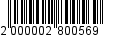 Администрация муниципального 
образования «Город Майкоп»Республики Адыгея 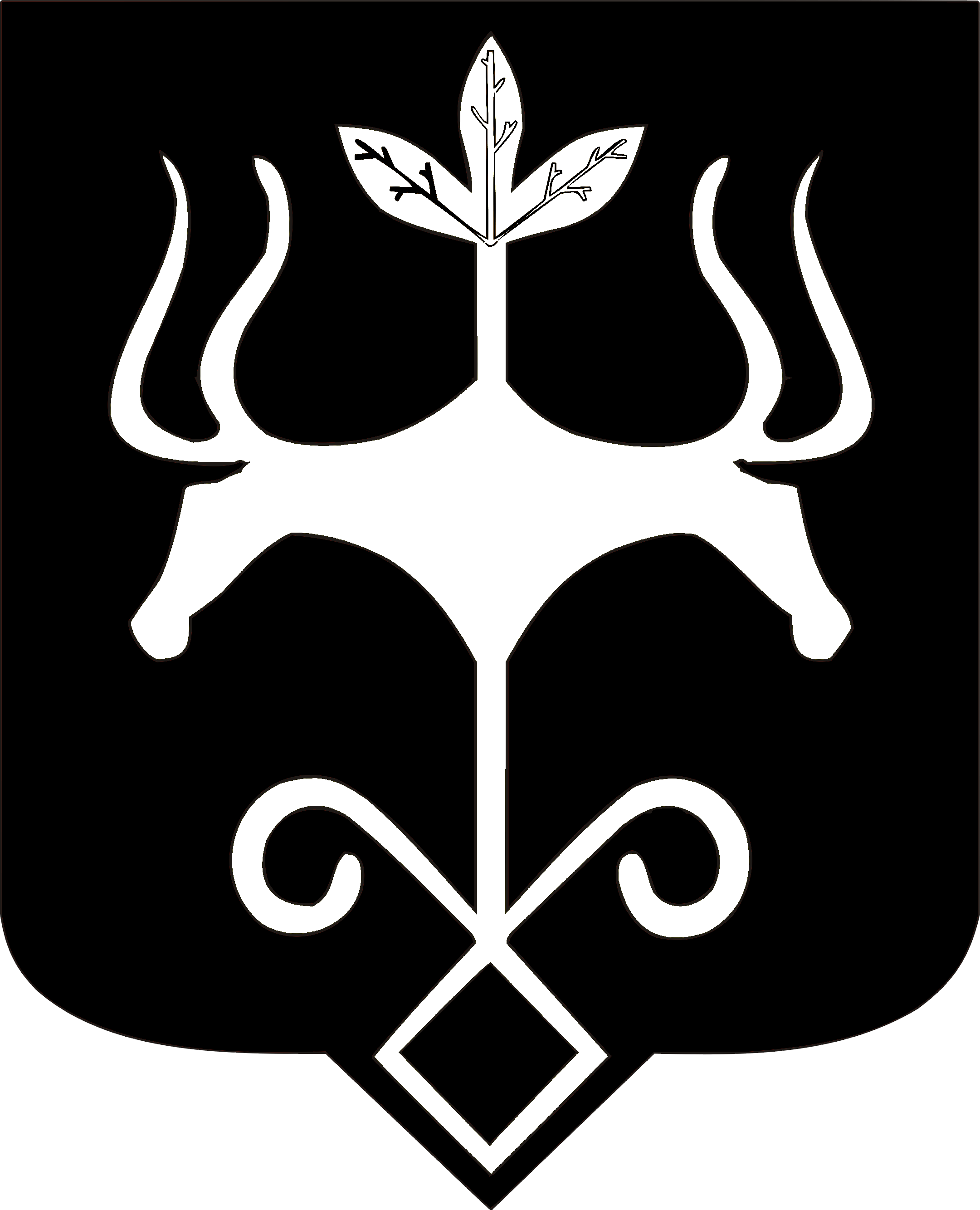 Адыгэ Республикэммуниципальнэ образованиеу 
«Къалэу Мыекъуапэ» и Администрацие